（別記様式第１－１号）スマイルサポーター認定申込書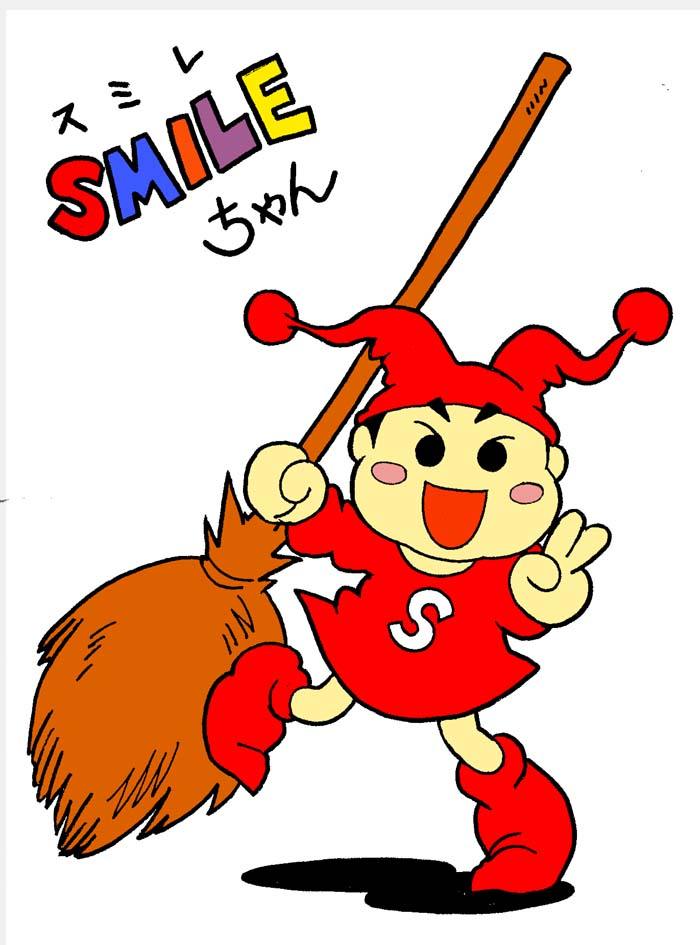    年 　  月  　 日　東部土木事務所登米地域事務所長  殿氏名又は団体名                                代表者名                              　      住    所                                　    電話番号                          　          Ｅ－mail                        　            担当者名　　　　　　　　　　　　　　　　　　　みやぎスマイルロード・プログラム実施要領第４の規定により，下記のとおり申し込みます。１  道路名                                                       ２  区  間                                 ～                                                 約              ｍ３  期  間   　　    年    月    日から　　    年    月    日まで４  作業内容（該当するものを〇で囲む。具体的内容は別紙１に記入）       清掃作業  ・  緑化作業  ・  除草  ・　除雪　・その他（                  ）５  表示板の設置希望の有無（該当するものを〇で囲む）    有   ・   無６　物品等の受領希望の有無（該当するものを〇で囲む）    有   ・   無７  構成員名簿（団体で参加する場合は別紙２に記入）８  その他（団体の規約等があればその写しを添付）